Invisible Man Reading Schedule (Fall 2019)AP Literature & Composition/Mrs. DeckerShort essays, close-reading activities, discussions, reading-check quizzes, and group activities will be part of this unit.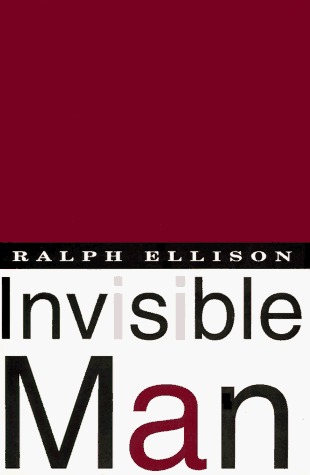 Assigned Reading:Due DateEllison biography; Prologue to Chapter 2 (pp. 1-70)Thursday, September 19Chapters 3-4 (pp. 71-108)Monday, September 23Chapters 5-8 (pp. 109-171)Thursday, September 26Chapters 9-10 (pp. 172-230)Tuesday, October 1Chapters 11-15 (pp. 231-332) [5 days for reading]Monday, October 7Chapters 16-17 (pp. 333-382)Wednesday, October 9Chapters 18-20 (pp. 383-444)Friday, October 11Chapters 21-23 (pp. 445-512)Monday, October 14Chapters 24-Epilogue (pp. 513-581)Wednesday, October 16 Friday, October 18Novel Test, AP-Released Essay, Dialectical Journals due